БАШКОРТОСТАН РЕСПУБЛИКАҺЫБӨРЙӘН РАЙОНЫМУНИЦИПАЛЬ РАЙОНЫНЫҢ     ЫРГЫЗЛЫ АУЫЛ СОВЕТЫАУЫЛ БИЛӘМӘҺЕ СОВЕТЫ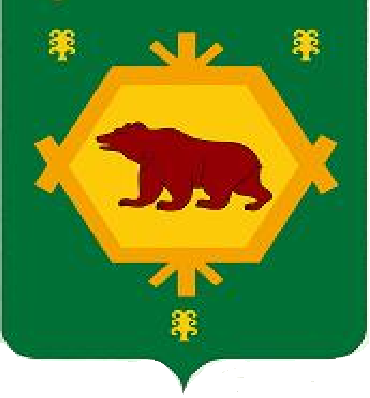 СОВЕТ   СЕЛЬСКОГО  ПОСЕЛЕНИЯ   ИРГИЗЛИНСКИЙ СЕЛЬСОВЕТ МУНИЦИПАЛЬНОГО РАЙОНА БУРЗЯНСКИЙ РАЙОНРЕСПУБЛИКИ БАШКОРТОСТАН ___________________________________________________________________________________________		КАРАР                                                                                   РЕШЕНИЕ« 30 »  август  2023 йыл                № 29-6/24                      «30 » августа 2023 годаОб утверждении Порядка размещения на официальном сайте муниципального района Бурзянский район Республики Башкортостан обобщенной информации об исполнении (ненадлежащем исполнении) лицами, замещающими муниципальные должности депутата представительного органа сельского поселения Иргизлинский сельсовет муниципального района Бурзянский район Республики Башкортостан, обязанности представления сведений о доходах, расходах, об имуществе и обязательствах имущественного характераВ соответствии с Федеральным законом от 06.02.2023 N 12-ФЗ "О внесении изменений в Федеральный закон "Об общих принципах организации публичной власти в субъектах Российской Федерации" и отдельные законодательные акты Российской Федерации", Федеральным законом от 25.12.2008 N 273-ФЗ "О противодействии коррупции", Законом Республики Башкортостан от 27.02.2023 N 679-з "О внесении изменений в Закон Республики Башкортостан "О местном самоуправлении в Республике Башкортостан", Совет сельского поселения Иргизлинский сельсовет муниципального района Бурзянский район Республики Башкортостан пятого созыварешил:1. Утвердить прилагаемый Порядок размещения на официальном сайте муниципального района Бурзянский район Республики Башкортостан обобщенной информации об исполнении (ненадлежащем исполнении) лицами, замещающими муниципальные должности депутата представительного органа сельского поселения Иргизлинский сельсовет муниципального района Бурзянский район Республики Башкортостан, обязанности представления сведений о доходах, расходах, об имуществе и обязательствах имущественного характера.2. Настоящее решение обнародовать путем размещения на информационном стенде в здании Администрации сельского поселения Иргизлинский сельсовет муниципального района Бурзянский район Республики Башкортостан и разместить на официальном сайте сельского поселения Иргизлинский сельсовет муниципального района Бурзянский район Республики Башкортостан https:// /irgizla.burzyan.ru 3. Контроль исполнения настоящего решения возложить на комиссию Совета сельского поселения Иргизлинский сельсовет муниципального района Бурзянский район Республики Башкортостан по соблюдению Регламента Совета, статуса и этики депутата.Глава								             И.С.Нуруткулов  Приложениек решению Совета сельского поселения Иргизлинский сельсовет муниципального района Бурзянский район Республики Башкортостан от  2023 года NПОРЯДОКРАЗМЕЩЕНИЯ НА ОФИЦИАЛЬНОМ САЙТЕ СЕЛЬСКОГО ПОСЕЛЕНИЯ Иргизлинский СЕЛЬСОВЕТ МУНИЦИПАЛЬНОГО РАЙОНА БУРЗЯНСКИЙ РАЙОН РЕСПУБЛИКИ БАШКОРТОСТАН ОБОБЩЕННОЙ ИНФОРМАЦИИ ОБ ИСПОЛНЕНИИ (НЕНАДЛЕЖАЩЕМ ИСПОЛНЕНИИ) ЛИЦАМИ, ЗАМЕЩАЮЩИМИ МУНИЦИПАЛЬНЫЕ ДОЛЖНОСТИ ДЕПУТАТА ПРЕДСТАВИТЕЛЬНОГО ОРГАНА СЕЛЬСКОГО ПОСЕЛЕНИЯ ИРГИЗЛИНСКИЙ СЕЛЬСОВЕТ МУНИЦИПАЛЬНОГО РАЙОНА БУРЗЯНСКИЙ РАЙОН РЕСПУБЛИКИ БАШКОРТОСТАН, ОБЯЗАННОСТИ ПРЕДСТАВЛЕНИЯ СВЕДЕНИЙ О ДОХОДАХ, РАСХОДАХ, ОБ ИМУЩЕСТВЕ И ОБЯЗАТЕЛЬСТВАХ ИМУЩЕСТВЕННОГО ХАРАКТЕРА.1. Настоящим Порядком устанавливается порядок размещения обобщенной информации об исполнении (ненадлежащем исполнении) лицами, замещающими муниципальные должности депутата представительного органа сельского поселения Иргизлинский сельсовет муниципального района Бурзянский район Республики Башкортостан, обязанности представлять сведения о доходах, расходах, об имуществе и обязательствах имущественного характера.2. Обеспечение доступа к информации о представляемых лицами, замещающими муниципальные должности депутата представительного органа сельского поселения Иргизлинский _сельсовет муниципального района Бурзянский район Республики Башкортостан, сведениях о доходах, расходах, об имуществе и обязательствах имущественного характера, к информации о представлении такими лицами заведомо недостоверных или неполных сведений о доходах, расходах, об имуществе и обязательствах имущественного характера осуществляется в соответствии с федеральными законами, указами Президента Российской Федерации.3. На официальном сайте сельского поселения размещается для опубликования следующая обобщенная информация об исполнении (ненадлежащем исполнении) лицами, замещающими муниципальные должности депутата представительного сельского поселения Иргизлинский сельсовет органа муниципального района Бурзянский район Республики Башкортостан, обязанности представления сведений о доходах, расходах и обязательствах имущественного характера:1) Количество лиц, замещающих муниципальные должности депутата представительного органа сельского поселения Иргизлинский сельсовет муниципального района представивших сведения о доходах, расходах, об имуществе и обязательствах имущественного характера своих супруг (супругов) и несовершеннолетних детей;2) Количество лиц, замещающих муниципальные должности депутата представительного органа сельского поселения Иргизлинский сельсовет муниципального района, представивших уведомления об отсутствии сделок, предусмотренных частью 1 статьи 3 Федерального закона от 3 декабря 2012 года N 230-ФЗ "О контроле за соответствием расходов лиц, замещающих государственные должности, и иных лиц их доходам";5. Обобщенная информация об исполнении (ненадлежащем исполнении) лицами, замещающими муниципальные должности депутата представительного сельского поселения Иргизлинский сельсовет органа муниципального района Бурзянский район Республики Башкортостан, обязанности представления сведений о доходах, об имуществе и обязательствах имущественного характера, согласно приложению к Порядку, размещается управляющим делами сельского поселения ежегодно в течение 14 рабочих дней со дня истечения срока, установленного для представления депутатами сведений о доходах, расходах, об имуществе и обязательствах имущественного характера подлежит размещению на официальном сайте сельского поселения Иргизлинский сельсовет муниципального района Бурзянский район Республики Башкортостан в информационно-телекоммуникационной сети "Интернет" https:// irgizla.burzyan.ruВ обобщенную информацию включается установленное и избранное число депутатов осуществляющих депутатскую деятельность без отрыва от основной деятельности (на непостоянной основе), указывается декларируемый период, также обозначается количество лиц, замещающих муниципальные должности депутата представительного органа сельского поселения не представивших сведения о доходах, расходах, об имуществе и обязательствах имущественного характера, а также не представивших уведомления о несовершении сделок.Приложениек Порядку размещения на официальном сайте сельского поселения Иргизлинский сельсовет муниципального района Бурзянский район Республики Башкортостан обобщенной информации об исполнении (ненадлежащем исполнении) лицами, замещающими муниципальные должности депутата представительного органа сельского поселения Иргизлинский сельсовет муниципального района Бурзянский район Республики Башкортостан, обязанности представления сведений о доходах, расходах, об имуществе и обязательствах имущественного характераОБОБЩЕННАЯ ИНФОРМАЦИЯОБ ИСПОЛНЕНИИ (О НЕНАДЛЕЖАЩЕМ ИСПОЛНЕНИИ) ДЕПУТАТАМИСОВЕТА СЕЛЬСКОГО ПОСЕЛЕНИЯ ИРГИЗЛИНСКИЙ СЕЛЬСОВЕТ МУНИЦИПАЛЬНОГО РАЙОНА БУРЗЯНСКИЙ РАЙОН РЕСПУБЛИКИ БАШКОРТОСТАН ОБЯЗАННОСТИ ПРЕДСТАВЛЕНИЯ СВЕДЕНИЙ О ДОХОДАХ, РАСХОДАХ, ОБ ИМУЩЕСТВЕ И ОБЯЗАТЕЛЬСТВАХ ИМУЩЕСТВЕННОГО ХАРАКТЕРА В _______ ГОДУУстановленное число депутатовИзбранное число депутатов осуществляющих депутатскую деятельность без отрыва от основной деятельности (на непостоянной основе)За период с 01 января 202__ года по 31 декабря 202__ годаЗа период с 01 января 202__ года по 31 декабря 202__ годаЗа период с 01 января 202__ года по 31 декабря 202__ годаУстановленное число депутатовИзбранное число депутатов осуществляющих депутатскую деятельность без отрыва от основной деятельности (на непостоянной основе)Количество лиц, замещающих муниципальные должности депутата представительного органа сельского поселения   представивших сведения о доходах, расходах, об имуществе и обязательствах имущественного характера в случае совершения сделок, предусмотренных частью 1 статьи 3 Федерального закона от 3 декабря 2012 года N 230-ФЗ "О контроле за соответствием расходов лиц, замещающих государственные должности, и иных лиц их доходам"Количество лиц, замещающих муниципальные должности депутата представительного органа сельского поселения, представивших уведомления об отсутствии сделок, предусмотренных частью 1 статьи 3 Федерального закона от 3 декабря 2012 года N 230-ФЗ "О контроле за соответствием расходов лиц, замещающих государственные должности, и иных лиц их доходам"Количество лиц, замещающих муниципальные должности депутата представительного органа сельского поселения муниципального района не представивших сведения о доходах, расходах, об имуществе и обязательствах имущественного характера, а также не представивших уведомления о несовершении сделок12345